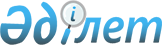 Есіл аудандық мәслихатының 2010 жылғы 21 желтоқсандағы № 33/3 "2011-2013 жылдарға арналған аудан бюджеті туралы" шешіміне өзгерістер мен толықтырулар енгізу туралы
					
			Күшін жойған
			
			
		
					Ақмола облысы Есіл аудандық мәслихатының 2011 жылғы 29 наурыздағы № 36/2 шешімі. Ақмола облысы Есіл ауданының Әділет басқармасында 2011 жылғы 13 сәуірде № 1-11-136 тіркелді. Күші жойылды - Ақмола облысы Есіл аудандық мәслихатының 2012 жылғы 20 ақпандағы № 2/10 шешімімен

      Ескерту. Күші жойылды - Ақмола облысы Есіл аудандық мәслихатының 2012.02.20 № 2/10 шешімімен      Қазақстан Республикасының 2008 жылғы 4 желтоқсандағы Бюджет кодексінің 104 бабының 4 тармағының 3, 4 тармақшаларына, 106 бабының 2 тармағының 4 тармақшасына, 109 бабының 1 тармағына, Қазақстан Республикасының 2001 жылғы 23 қаңтардағы «Қазақстан Республикасындағы жергілікті мемлекеттік басқару және өзін-өзі басқару туралы» Заңының 6 бабының 1 тармағының 1) тармақшасына сәйкес, Есіл аудандық мәслихаты ШЕШТІ:



      1.Есіл аудандық мәслихатының «2011-2013 жылдарға арналған аудан бюджеті туралы» 2010 жылғы 21 желтоқсандағы № 33/3 (нормативтік құқықтық актілерді мемлекеттік тіркеудің Тізілімінде № 1-11-130 тіркелген, 2011 жылғы 21 қаңтарда аудандық «Жаңа Есіл» газетінде жарияланған) шешіміне келесі өзгерістер мен толықтырулар енгізілсін:

      1 тармақтың:

      1 тармақшасындағы:

      «2127766» цифрлары «2189391» цифрларына ауыстырылсын,

      «1667766» цифрлары «1729391» цифрларына ауыстырылсын;

      2 тармақшасындағы:

      «2127766» цифрлары «2230957,6» цифрларына ауыстырылсын;

      4 тармақшасындағы:

      «-4451» цифрлары «-46017,6» цифрларына ауыстырылсын және келесі мазмұндағы жолмен толықтырылсын: «оның ішінде сомасы (-41566,6) мың теңге бюджеттік қаржының бос қалдықтары есебінен»;

      5 тармақшасындағы:

      «4451» цифрлары «46017,6» цифрларына ауыстырылсын және келесі

мазмұндағы жолмен толықтырылсын: «оның ішінде сомасы 41566,6 мың теңге бюджеттік қаржының бос қалдықтары есебінен»;

      4 тармақтағы:

      «161536» цифрлары «223161» цифрларына ауыстырылсын,

      «34715» цифрлары «52530» цифрларына ауыстырылсын,

      «5818» цифрлары «6526» цифрларына ауыстырылсын;

      келесі мазмұндағы абзацтармен толықтырылсын:

      9192 мың теңге – мектеп мұғалімдері мен мектепке дейінгі білім беру ұйымдарының біліктілік категориялары үшін қосымша төлем мөлшерін көбейтуге;

      1480 мың теңге – Жұмыспен қамту 2020 бағдарламасы қатысушыларына мемлекеттік қолдау шараларын көрсетуге, оның ішінде 950 мың теңге – еңбек ақыға ішінара субсидия беруге, 530 мың теңге – көшуге субсидия беруге;

      6435 мың теңге – жұмыспен қамту орталығының қызметін қамтамасыз етуге;

      «126821» цифрлары «170631» цифрларына ауыстырылсын;

      келесі мазмұндағы абзацпен толықтырылсын:

      43810 мың теңге – жаңадан енгізілетін білім нысандарын ұстауға;

      8 тармақтағы:

      «8816» цифрлары «1816» цифрларына ауыстырылсын,

      «8000» цифрлары «1000» цифрларына ауыстырылсын;

      келесі мазмұндағы 8 – 1 тармағымен толықтырылсын:

      «2011 жылдың 1 қаңтарына қалыптасқан бюджеттік қаржының бос қалдығы 41566,6 мың теңге болып еске алынсын және олар мына бағыттарға жіберілсін:

      38156,7 мың теңге 2010 жылы пайдаланылмаған нысаналы трансферттерді қайтаруға,

      3409,9 мың теңге 2010 жыл ішінде пайдаланылмаған нысаналы трансферттердің 2011 жылы пайдалануға қалдырылғаны.



      2.Есіл аудандық мәслихатының «2011-2013 жылдарға арналған аудан бюджеті туралы» 2010 жылғы 21 желтоқсандағы № 33/3 (нормативтік құқықтық актілерді мемлекеттік тіркеудің Тізілімінде № 1-11-130 тіркелген, 2011 жылғы 21 қаңтарда аудандық «Жаңа Есіл» газетінде жарияланған) шешімнің 1, 5 қосымшалары осы шешімнің 1, 2 қосымшаларына сәйкес жаңа редакцияда баяндалсын.



      3.Осы шешім Ақмола облысының Әділет департаментінде мемлекеттік тіркелген күннен бастап күшіне енеді және 2011 жылдың 1 қаңтарынан бастап қолданысқа енгізіледі.      Аудандық мәслихат

      сессиясының төрағасы,

      аудандық мәслихат хатшысы                  С.Құдабаев      КЕЛІСІЛДІ      Есіл ауданы әкімінің

      міндетін атқарушы                          Ә.Смағұлов      «Есіл ауданының экономика және

      қаржы бөлімі» мемлекеттік

      мекемесінің бастығы                        Г.Серікова

Есіл аудандық мәслихатының

2011 жылғы 29 наурыздағы

№ 36/2 шешіміне 1 қосымша

Есіл аудандық мәслихаттың

2011 жылдың 29 наурыздағы

№ 36/2 шешіміне 2 қосымшакестенің жалғасыкестенің жалғасы
					© 2012. Қазақстан Республикасы Әділет министрлігінің «Қазақстан Республикасының Заңнама және құқықтық ақпарат институты» ШЖҚ РМК
				СанаттарСанаттарСанаттарСанаттарБекі-тілген бюджетӨз

герістер

(+, -)Нақтылан

ған

бюд

жетСыныптарСыныптарСыныптарБекі-тілген бюджетӨз

герістер

(+, -)Нақтылан

ған

бюд

жетСыныпшаСыныпшаБекі-тілген бюджетӨз

герістер

(+, -)Нақтылан

ған

бюд

жетАтауыБекі-тілген бюджетӨз

герістер

(+, -)Нақтылан

ған

бюд

жет1234567I. ТҮСІМДЕР2127766,061625,02189391,01Салықтық түсімдер43370704337071Табыс салығы247190247192Жеке табыс салығы247190247193Әлеуметтік салық21540302154031Әлеуметтік салық2154032154034Меншікке салынатын салықтар17302201730221Мүлікке салынатын салықтар1166201166203Жер салығы25676256764Көлік құралдарына салынатын салық21626216265Бірыңғай жер салығы910091005Тауарларға, жұмыстарға және қызметтерге салынатын ішкі салықтар169700169702Акциздер358035803Табиғи және басқа да ресурстарды пайдаланғаны үшін түсетін түсімдер753775374Кәсіпкерлік және кәсіби қызметті жүргізгені үшін алынатын алымдар573357335Тіркелген салық1201208Заңдық мәнді іс-әрекеттерді жасағаны және (немесе) оған уәкілеттігі бар мемлекеттік органдар немесе лауазымды адамдар құжаттар бергені үшін алынатын міндетті төлемдер3593035931Мемлекеттік баж359335932Салықтық емес түсімдер145570145571Мемлекеттік меншіктен түсетін кірістер1584015841Мемлекеттік кәсіпорындардың таза кірісі бөлігінің түсімдері05Мемлекет меншігіндегі мүлікті жалға беруден түсетін кірістер158415842Мемлекеттік бюджеттен қаржыландырылатын мемлекеттік мекемелердің тауарларды (жұмыстарды, қызметтерді) өткізуінен түсетін түсімдер350351Мемлекеттік бюджеттен қаржыландырылатын мемлекеттік мекемелердің тауарларды (жұмыстарды, қызметтерді) өткізуінен түсетін түсімдер35353Мемлекеттік бюджеттен қаржыландырылатын мемлекеттік мекемелер ұйымдастыратын мемлекеттік сатып алуды өткізуден түсетін ақша түсімдері1011Мемлекеттік бюджеттен қаржыландырылатын мемлекеттік мекемелер ұйымдастыратын мемлекеттік сатып алуды өткізуден түсетін ақша түсімдері1014Мемлекеттік бюджеттен қаржыландырылатын, сондай-ақ Қазақстан Республикасы Ұлттық Банкінің бюджетінен (шығыстар сметасынан) ұсталатын және қаржыландырылатын мемлекеттік мекемелер салатын айыппұлдар, өсімпұлдар, санкциялар, өндіріп алулар126980126981Мұнай секторы ұйымдарынан түсетін түсімдерді қоспағанда, мемлекеттік бюджеттен қаржыландырылатын, сондай-ақ Қазақстан Республикасы Ұлттық Банкінің бюджетінен (шығыстар сметасынан) ұсталатын және қаржыландырылатын мемлекеттік мекемелер салатын айыппұлдар, өсімпұлдар, санкциялар, өндіріп алулар126980126986Басқа да салықтық емес түсiмдер23902391Басқа да салықтық емес түсiмдер23902393Негізгі капиталды сатудан түсетін түсімдер117360117363Жердi және материалдық емес активтердi сату117360117361Жерді сату11736117364Трансферттердің түсімдері1667766,061625,01729391,02Мемлекеттiк басқарудың жоғары тұрған органдарынан түсетiн трансферттер1667766,061625,01729391,02Облыстық бюджеттен түсетін трансферттер1667766,061625,01729391,03Жердi және материалдық емес активтердi сату1667766,061625,01729391,0Функционалдық топФункционалдық топФункционалдық топФункционалдық топСомаөзгерістерНақтыланғанбюджетБюджеттік бағдарламалардың әкiмшiсiБюджеттік бағдарламалардың әкiмшiсiБюджеттік бағдарламалардың әкiмшiсiСомаөзгерістерНақтыланғанбюджетБағдарламаБағдарламаСома(+)(-)НақтыланғанбюджетII. Шығындар2127766,0144266,241074,62230957,601Жалпы сипаттағы мемлекеттiк қызметтер209775,00,0565,6209209,4112Аудан (облыстық маңызы бар қала) мәслихатының аппараты13115,00,093,013022,0001Аудан (облыстық маңызы бар қала) мәслихатының қызметін қамтамасыз ету жөніндегі қызметтер13115,09313022,0122Аудан (облыстық маңызы бар қала) әкімінің аппараты45185,00,00,045185,0001Аудан (облыстық маңызы бар қала) әкімінің қызметін қамтамасыз ету жөніндегі қызметтер45185,0045185,0123Қаладағы аудан, аудандық маңызы бар қала, кент, ауыл (село), ауылдық (селолық) округ әкімінің аппараты129523,00,0291,6129231,4001Қаладағы аудан, аудандық маңызы бар қаланың, кент, ауыл (село), ауылдық (селолық) округ әкімінің қызметін қамтамасыз ету жөніндегі қызметтер129523,00291,6129231,4Қаржылық қызмет21952,00,0181,021771,0459Ауданның (облыстық маңызы бар қаланың) экономика және қаржы бөлімі21952,00,0181,021771,0001Экономикалық саясатты, қалыптастыру мен дамыту, мемлекеттік жоспарлау ауданның (облыстық маңызы бар қаланың) бюджеттік атқару және коммуналдық меншігін басқару саласындағы мемлекеттік саясатты іске асыру жөніндегі қызметтер18989,015418835,0003Салық салу мақсатында мүлікті бағалауды жүргізу304,0304,0004Біржолғы талондарды беру жөніндегі жұмысты және біржолғы талондарды іске асырудан сомаларды жинаудың толықтығын қамтамасыз етуді ұйымдастыру2659,0272632,002Қорғаныс34009,00,033000,01009,0122Аудан (облыстық маңызы бар қала) әкімінің аппараты34009,00,033000,01009,0005Жалпыға бірдей әскери міндетті атқару шеңберіндегі іс-шаралар1009,01009,0Төтенше жағдайлар жөнiндегi жұмыстарды ұйымдастыру33000,00,033000,00,06Аудан (облыстық маңызы бар қала) ауқымындағы төтенше жағдайлардың алдын алу және оларды жою33000,0330000,004Бiлiм беру1319639,053002,00,01372641,0123Қаладағы аудан, аудандық маңызы бар қала, кент, ауыл (село), ауылдық (селолық) округ әкімінің аппараты38528,0147,00,038675,0004Мектепке дейінгі тәрбие ұйымдарын қолдау38528,038528,0025Мектеп мұғалімдеріне және мектепке дейінгі ұйымдардың тәрбиешілеріне біліктілік санаты үшін қосымша ақының көлемін ұлғайту0,0147147,0464Ауданның (облыстық маңызы бар қала) білім беру бөлімі59341,09045,00,068386,0009Мектепке дейінгі тәрбие ұйымдарының қызметін қамтамасыз ету59341,059341,0021Мектеп мұғалімдеріне және мектепке дейінгі ұйымдардың тәрбиешілеріне біліктілік санаты үшін қосымша ақы көлемін ұлғайту0,09045,09045,0Жалпы бастауыш, жалпы негізгі, жалпы орта бiлiм беру1036186,043810,00,01079996,0464Ауданның (облыстық маңызы бар қала) білім беру бөлімі1036186,043810,00,01079996,0001Жергілікті деңгейде білім беру саласындағы мемлекеттік саясатты іске асыру жөніндегі қызметтер7134,07134,0003Жалпы білім беру978259,0438101022069,0005Ауданның (облыстық маңызы бар қаланың) мемлекеттік білім беру мекемелер үшін оқулықтар мен оқу-

әдiстемелiк кешендерді сатып алу және жеткізу3922,03922,0006Балаларға қосымша білім беру 33728,033728,0015Жетім баланы (жетім балаларды) және ата-аналарының қамқорынсыз қалған баланы (балаларды) күтіп-ұстауға асыраушыларына ай сайынғы ақшалай қаражат төлемдері13143,013143,0467Ауданның (облыстық маңызы бар қаланың) құрылыс бөлімі185584,00,00,0185584,0037Білім беру объектілерін салу және реконструкциялау185584,0185584,006Әлеуметтiк көмек және әлеуметтiк қамсыздандыру83720,07915,0179,091456,0451Ауданның (облыстық маңызы бар қала) жұмыспен қамту және әлеуметтік бағдарламалар бөлімі83720,07915,0179,091456,0001Жергілікті деңгейде халық үшін әлеуметтік бағдарламаларды жұмыспен қамтуды қамтамасыз етуді іске асыру саласындағы мемлекеттік саясатты іске асыру жөніндегі қызметтер15421,012815293,0002Еңбекпен қамту бағдарламасы21225,0148022705,0004Ауылдық жерлерде тұратын денсаулық сақтау, білім беру, әлеуметтік қамтамасыз ету, мәдениет және спорт мамандарына отын сатып алуға Қазақстан Республикасының заңнамасына сәйкес әлеуметтік көмек көрсету5292,05292,0005Мемлекеттік атаулы әлеуметтік көмек2000,02000,0006Тұрғын үй көмегі8000,08000,0007Жергілікті өкілетті органдардың шешімі бойынша мұқтаж азаматтардың жекелеген топтарына әлеуметтік көмек8705,08705,0010Үйден тәрбиеленіп оқытылатын мүгедек балаларды материалдық қамтамасыз ету545,0545,0011Жәрдемақыларды және басқа да әлеуметтік төлемдерді есептеу, төлеу мен жеткізу бойынша қызметтерге ақы төлеу278,0278,0014Мұқтаж азаматтарға үйде әлеуметтiк көмек көрсету15847,05115796,001618 жасқа дейінгі балаларға мемлекеттік жәрдемақылар4500,04500,0017Мүгедектерді оңалту жеке бағдарламасына сәйкес, мұқтаж мүгедектерді міндетті гигиеналық құралдармен қамтамасыз етуге, және ымдау тілі мамандарының, жеке көмекшілердің қызмет көрсету1907,01907,0023Жұмыспен қамту орталықтарының қызметін қамтамасыз ету0,064356435,007Тұрғын үй-коммуналдық шаруашылық329484,044484,50,0373968,5467Ауданның (облыстық маңызы бар қаланың) құрылыс бөлімі203058,020843,10,0223901,1003Мемлекеттік коммуналдық тұрғын үй қорының тұрғын үй құрылысы және (немесе) сатып алу177614,020843,1198457,1004Инженерлік коммуникациялық инфрақұрылымды дамыту, жайластыру және (немесе) сатып алу25444,025444,0458Ауданның (облыстық маңызы бар қаланың) тұрғын үй-коммуналдық шаруашылығы, жолаушылар көлігі және автомобиль жолдары бөлімі0,023641,40,023641,4033Инженерлік- коммуникациялық инфрақұрылымды дамыту, орналастыру және (немесе) сатып алу23641,423641,4123Қаладағы аудан, аудандық маңызы бар қала, кент, ауыл (село), ауылдық (селолық) округ әкімінің аппараты22566,00,00,022566,0008Елді мекендерде көшелерді жарықтандыру4881,04881,0009Елдi мекендердiң санитариясын қамтамасыз ету7395,07395,0010Жерлеу орындарын күтіп-ұстау және туысы жоқ адамдарды жерлеу720,0720,0011Елдi мекендердi абаттандыру және көгалдандыру4688,04688,0014Елді мекендердің сумен жабдықтау ұйымдастыру4882,04882,0458Ауданның (облыстық маңызы бар қаланың) тұрғын үй-

коммуналдық

шаруашылық, жолаушылар көлігі және автомобиль жолдары бөлімі67959,00,00,067959,0012Сумен жабдықтау және су бөлу жүйесінің қызмет етуі47959,047959,0026Ауданның (облыстық маңызы бар қаланың) коммуналдық меншігіндегі жылу жүйелерін қолдануды ұйымдастыру20000,020000,0467Ауданның (облыстық маңызы бар қаланың) құрылыс бөлімі35901,00,00,035901,0006Сумен жабдықтау жүйесін дамыту35901,035901,008Мәдениет, спорт, туризм және ақпараттық кеңістiк80010,00,0108,079902,0455Ауданның (облыстық маңызы бар қаланың) мәдениет және тілдерді дамыту бөлімі61974,00,00,061974,0001Жергілікті деңгейде тілдерді және мәдениетті дамыту саласындағы мемлекеттік саясатты іске асыру жөніндегі қызметтер6350,06350,0003Мәдени-демалыс жұмысын қолдау34513,034513,0006Аудандық (қалалық) кiтапханалардың жұмыс iстеуi 19920,019920,0007Мемлекеттік тілді және Қазақстан халықтарының басқа да тілдерін дамыту1191,01191,0456Ауданның (облыстық маңызы бар қаланың) ішкі саясат бөлімі9089,00,053,09036,0001Жергілікті деңгейде ақпарат, мемлекеттілікті нығайту және азаматтардың әлеуметтік сенімділігін қалыптастыруда мемлекеттік саясатты іске асыру жөніндегі қызметтер6556,0536503,0002Газеттер мен журналдар арқылы мемлекеттік ақпараттық саясат жүргізу жөніндегі қызметтер1733,01733,0003Жастар саясаты саласындағы өңірлік бағдарламаларды iске асыру800,0800,0465Ауданның (облыстық маңызы бар қаланың) Дене шынықтыру және спорт бөлімі8947,00,055,08892,0001Жергілікті деңгейде дене шынықтыру және спорт саласындағы мемлекеттік саясатты іске асыру жөніндегі қызметтер4745,0554690,0006Аудандық (облыстық маңызы бар қалалық) деңгейде спорттық жарыстар өткiзу1736,01736,0007Әр түрлі спорт түрлерi бойынша аудан (облыстық маңызы бар қала) құрама командаларының мүшелерiн дайындау және олардың облыстық спорт жарыстарына қатысуы2466,02466,010Ауыл, су, орман, балық шаруашылығы, ерекше қорғалатын табиғи аумақтар, қоршаған ортаны және жануарлар дүниесін қорғау, жер қатынастары29549,0708,039,030218,0459Ауданның (облыстық маңызы бар қаланың) экономика және қаржы бөлімі1155,00,00,01155,0099Республикалық бюджеттен берілетін нысаналы трансферттер есебінен ауылдық елді мекендер саласының мамандарын әлеуметтік қолдау шараларын іске асыру1155,001155,0474Ауданның (облыстық маңызы бар қаланың) ауыл шаруашылығы және ветеринария бөлімі20652,0708,00,021360,0001Жергілікті деңгейде ауыл шаруашылығы және ветеринария саласындағы мемлекеттік саясатты іске асыру жөніндегі қызметтер14834,0014834,0013Эпизоотияға қарсы іс-шаралар жүргізу5818,07086526,0463Ауданның (облыстық маңызы бар қала) жер қатынастары бөлімі7742,00,039,07703,0001Аудан (облыстық маңызы бар қала) аумағында жер қатынастарын реттеу саласындағы мемлекеттік саясатты іске асыру жөніндегі қызметтер5957,0395918,0003Елдi мекендердi жер-шаруашылық орналастыру1785,01785,011Өнеркәсіп,сәулет,қала құрылысы және құрылыс қызметі12296,00,093,012203,0467Ауданның (облыстық маңызы бар қаланың) құрылыс бөлімі7893,00,064,07829,0001Жергілікті деңгейде құрылыс саласындағы мемлекеттік саясатты іске асыру жөніндегі қызметтер7893,0647829,0468Ауданның (облыстық маңызы бар қаланың) сәулет және қала құрылысы бөлімі4403,00,029,04374,0001Жергілікті деңгейде сәулет және қала құрылысы саласындағы мемлекеттік саясатты іске асыру жөніндегі қызметтер4403,0294374,012Көлiк және коммуникация4848,00,00,04848,0123Қаладағы аудан, аудандық маңызы бар қала, кент, ауыл (село), ауылдық (селолық) округ әкімінің аппараты4848,00,00,04848,0013Аудандық маңызы бар қалаларда, кенттерде, ауылдарда (селоларда), ауылдық (селолық) округтерде автомобиль жолдарының қызмет етуін қамтамасыз ету4848,04848,013Басқалар24436,00,07090,017346,0459Ауданның (облыстық маңызы бар қаланың) экономика және қаржы бөлімі8816,00,07000,01816,0012Ауданның (облыстық маңызы бар қаланың) жергілікті атқарушы органының резерві8816,07000,01816,0458Ауданның (облыстық маңызы бар қаланың) тұрғын үй-коммуналдық шаруашылығы, жолаушылар көлігі және автомобиль жолдары бөлімі11074,00,064,011010,0001Жергілікті деңгейде тұрғын үй-коммуналдық шаруашылығы, жолаушылар көлігі және автомобиль жолдары саласындағы мемлекеттік саясатты іске асыру жөніндегі қызметтер11074,06411010,0469Ауданның (облыстық маңызы бар қаланың) кәсіпкерлік бөлімі4546,00,026,04520,0001Жергілікті деңгейде кәсіпкерлік пен өнеркәсіпті дамыту саласындағы мемлекеттік саясатты іске асыру жөніндегі қызметтер4214,0264188,0003Кәсіпкерлік қызметті қолдау332,0332,0III. Таза бюджеттiк кредит беру4451,00,00,04451,0Бюджеттiк кредиттер5341,05341,0459Ауданның (облыстық маңызы бар қаланың) экономика және қаржы бөлімі5341,05341,0018Ауылдық елді мекендердің әлеуметтік саласының мамандарын әлеуметтік қолдау шараларын іске асыру үшін бюджеттік кредиттер5341,05341,005Бюджеттiк кредиттерді өтеу890,0890,0001Бюджеттiк кредиттерді өтеу890,0890,0013Жеке тұлғаларға жергілікті бюджеттен берілген бюджеттік кредиттерді өтеу890,0890,0IV. Қаржы активтерiмен жасалатын операциялар бойынша сальдо0,0015Трансферттер0,038156,70,038156,7459Ауданның (облыстық маңызы бар қаланың) экономика және қаржы бөлімі0,038156,70,038156,7006Нысаналы пайдаланылмаған (толық пайдаланылмаған) трансферттерді қайтару0,038156,738156,7V. Бюджет тапшылығы (профицит)-4451,041566,6-46017,6VI. Бюджет тапшылығын қаржыландыру (профицитті пайдалану)4451,041566,646017,607Қарыздар түсімі5341,05341,0Мемлекеттік ішкі қарыздар5341,05341,0002Қарыз алу келісім-шарттары5341,05341,0003Ауданның (облыстық маңызы бар қаланың) жергілікті атқарушы органы алатын қарыздар5341,0534116Қарыздарды өтеу890,0890,0459Ауданның (облыстық маңызы бар қаланың) экономика және қаржы бөлімі890,0005Жергілікті атқарушы органның жоғары тұрған бюджет алдындағы борышын өтеу890,0890,08Бюджет қаражаты қалдықтарының қозғалысы0,041566,60,041566,6Бюджет қаражаты қалдықтары41566,641566,61Бюджет қаражатының бос қалдықтары41566,641566,601Бюджет қаражатының бос қалдықтары41566,641566,6Функционалдық топФункционалдық топФункционалдық топФункционалдық топСомаҚала әкімі аппа-

ратыАқсай селосыБюджеттік бағдарламалардың әкімшісіБюджеттік бағдарламалардың әкімшісіБюджеттік бағдарламалардың әкімшісіСомаҚала әкімі аппа-

ратыАқсай селосыБағдарлама Бағдарлама Атауы123456701Жалпы сипаттағы мемлекеттiк қызметтер129231,412456,06446,0123Қаладағы аудан, аудандық маңызы бар қала, кент, ауыл (село), ауылдық (селолық) округ әкімінің аппараты129231,412456,06446,0001Қаладағы аудан, аудандық маңызы бар қаланың, кент, ауыл (село), ауылдық (селолық) округ әкімінің қызметін қамтамасыз ету жөніндегі қызметтер129231,412456,06446,004Бiлiм беру38675,038528,00,0123Қаладағы аудан, аудандық маңызы бар қала, кент, ауыл (село), ауылдық (селолық) округ әкімінің аппараты38528,038528,00,0004Мектепке дейінгі тәрбие ұйымдарын қолдау38528,038528,00,0123Қаладағы аудан, аудандық маңызы бар қала, кент, ауыл (село), ауылдық (селолық) округ әкімінің аппараты0,00,00,0005Ауылдық (селолық) жерлерде балаларды мектепке дейін тегін алып баруды және кері алып келуді ұйымдастыру0,00,00,0123Қаладағы аудан, аудандық маңызы бар қала, кент, ауыл (село), ауылдық (селолық) округ әкімінің аппараты147,0147,0025Мектеп мұғалімдеріне және мектепке дейінгі ұйымдардың тәрбиешілеріне біліктілік санаты үшін қосымша ақының көлемін ұлғайту147,0147,007Тұрғын үй-коммуналдық шаруашылық22566,022566,0123Қаладағы аудан, аудандық маңызы бар қала, кент, ауыл (село), ауылдық (селолық) округ әкімінің аппараты4882,04882,00,0014Елді мекендерді сумен жабдықтауды ұйымдастыру4882,04882,00,0123Қаладағы аудан, аудандық маңызы бар қала, кент, ауыл (село), ауылдық (селолық) округ әкімінің аппараты17684,017684,00,0008Елді мекендерде көшелерді жарықтандыру4881,04881,00,0009Елді мекендердің санитариясын қамтамасыз ету7395,07395,00,0010Жерлеу орындарын күтіп-ұстау және туысы жоқ адамдарды жерлеу720,0720,00,0011Елді мекендерді абаттандыру мен көгалдандыру4688,04688,00,012Көлiк және коммуникация4848,00,0123Қаладағы аудан, аудандық маңызы бар қала, кент, ауыл (село), ауылдық (селолық) округ әкімінің аппараты4848,04401,00,0013Аудандық маңызы бар қалаларда, кенттерде, ауылдарда (селоларда), ауылдық (селолық) округтерде автомобиль жолдарының жұмыс істеуін қамтамасыз ету4848,04401,00,0оның ішінде:оның ішінде:оның ішінде:оның ішінде:оның ішінде:оның ішінде:оның ішінде:оның ішінде:Бұзы-

лық селолық округіДву-речный селолық округіБіртал селолық округыЖаныспай селолық округіЗаречный селолық округіЗнаменка се-

лолық округіҚара

көл селолық округіКурский селосы891011121314156645,06807,08252,07041,07382,06192,08011,05211,06645,06807,08252,07041,07382,06192,08011,05211,06645,06807,08252,07041,07382,06192,08011,05211,00,00,00,00,00,00,00,00,00,00,00,00,00,00,00,00,00,00,00,00,00,00,00,00,00,00,00,00,00,00,00,00,00,00,00,00,00,00,00,00,00,00,00,00,00,00,00,00,00,00,00,00,00,00,00,00,00,00,00,00,00,00,00,00,00,00,00,00,00,00,00,00,00,00,00,00,00,00,00,00,00,00,00,00,00,00,00,00,00,00,00,00,00,00,00,00,00,00,00,00,00,00,00,00,00,00,00,00,00,00,00,00,00,00,00,00,0Красивинский селолық округіКрас-ногорский кентіМосковский селосыОрловка селосыРаздольный селосыСвободный селосыЮбилейный селолық округіЯрославка селосы16171819202122238126,09482,05643,05634,06053,46579,07795,05476,08126,09482,05643,05634,06053,46579,07795,05476,08126,09482,05643,05634,06053,46579,07795,05476,00,00,00,00,00,00,00,00,00,00,00,00,00,00,00,00,00,00,00,00,00,00,00,00,00,00,00,00,00,00,00,00,00,00,00,00,00,00,00,00,00,00,00,00,00,00,00,00,00,00,00,00,00,00,00,00,00,00,00,00,00,00,00,00,00,00,00,00,00,00,00,00,00,00,00,00,00,00,00,00,00,00,00,00,00,00,00,00,00,0214,00,00,00,00,00,0233,00,0214,00,00,00,00,00,0233,00,0214,00,00,00,00,00,0233,0